COMPANY NAME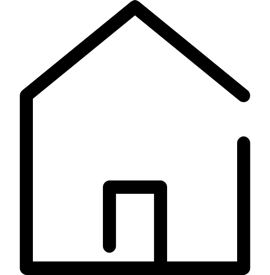 Street AddressCity, State, ZIPPhone:Email:Billed To:Tenant NameProperty StreetCity, State, ZIPPhone:Date Issued: --/--/----Due Date: --/--/----Lease Expiration Date: --/--/----Invoice Number: ------Terms and ConditionsEnter Payment Instructions HereEnter Terms HereCompany Signature: __________________________________Property AddressProperty AddressRentUtilitiesDueNotes:SubtotalFee(s)TOTAL